CONSENT FORM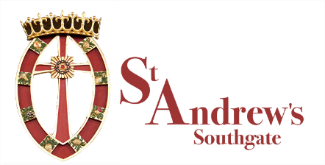 Suggested introduction:  “Your privacy is important to us and we would like to communicate with you about the church and its activities.  To do so we need your consent.  Please fill in your name and address and other contact information below and confirm your consent by ticking the boxes below.”You can find out more about how we use your personal data by reading our privacy notice which you can find attached: Please confirm your consent to one or more of the following: Keeping in touch:	Yes please, I would like to receive communications by email	Yes please, I would like to receive communications by telephone	Yes please, I would like to receive communications by mobile phone including text message	Yes please, I would like to receive communications by social media	Yes please, I would like to receive communications by postIf you are aged 13 or under your parent or guardian should fill in their details below to confirm their consentName…………………………………………………………..……………………………………………………………..…Address…………………………………………………………..……………………………………………………………..……………………………………………………………..……………………………………………………………..……………………………………………………………..……………………………………………………………..…Home telephone…………………………………………………………..……………………………………………………………..…Mobile telephone…………………………………………………………..……………………………………………………………..…Email address…………………………………………………………..……………………………………………………………..…Signature …………………………………………………………..……………………………………………………………..…Date…………………………………………………………..……………………………………………………………..…Newsletters and other communicationsWe may contact you to keep you informed about what is going on in the local or neighbouring parishes, other churches and the work of the Diocese including news, events, meetings, clubs, groups and activities.  These communications may also sometimes appear on our website, the Diocese website or in printed or electronic form (including social media). Activities and groupsWe may contact you about groups and activities you may be interested in participating in. We sometimes work with similar groups in other churches within or outside the Diocese or with the Diocese itself.  Occasionally names and photos may appear in newsletters, bulletins or on websites, or social media.  Services, events and courses